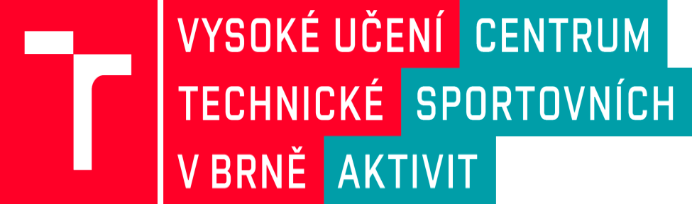 PLÁN REALIZACE STRATEGICKÉHO ZÁMĚRUvzdělávací a vědecké, výzkumné, vývojové a inovační a další tvůrčí činnosti CENTRA SPORTOVNÍCH AKTIVIT 2023Předložený Plán realizace strategického záměru CESA VUT 2023Projednala VR CESA VUT …………………Projednal a schválil AS VUT ……………..Plán realizace strategického záměru Centra sportovních aktivit VUT 2023Plán realizace strategického záměru Centra sportovních aktivit 2023 (PlReSZ CESA 2023) vychází ze Strategického plánu Centra sportovních aktivit 2021+ a z Plánu realizace strategického záměru vzdělávací a vědecké, výzkumné, vývojové a inovační a další tvůrčí činnosti Vysokého učení technického v Brně pro rok 2023.PlReSZ CESA 2023 je zpracován s ohledem na specifika vysokoškolského ústavu, který zabezpečuje výuku ve vlastním studijním programu Sportovní technologie (BPC STC), zabezpečuje kompletně sport na VUT včetně výuky volitelného předmětu Tělesná výchova (TV), celoživotního vzdělávání (CŽV), volnočasových aktivit, sportovní reprezentace a péče o univerzitní sportovní areály. Prioritou CESA VUT je úspěšná realizace vlastního studijního programu Sportovní technologie a kvalitativní rozvoj sportu na technické univerzitě.Cílem CESA VUT je garantovat vysokou kvalitu vzdělávací i tvůrčí činnosti, rozvíjet spolupráci s praxí a prostřednictvím sportovní reprezentace školy posilovat povědomí o značce VUT v ČR i v zahraničí.Vizí CESA VUT je být pracovištěm, jehož aktivity výrazně ovlivňuje technologický pokrok a kvalitu života a pracovištěm, které má uznání v regionu, v ČR i v zahraničí.PlReCESA 2023 je rozdělen do 4 oblastí, v každé oblasti jsou vytýčeny cíle a podcíle s ukazateli úspěchu, plánovanými opatřeními, odpovědností a předpokládanými zdroji financování, materiál je doplněn přehledem použitých zkratek:OBLAST VZDĚLÁVÁNÍ, MEZINÁRODNÍ DIMENZE VŠ VZDĚLÁVÁNÍOBLAST VĚDECKÁ, VÝZKUMNÁ, VÝVOJOVÁ, INOVAČNÍ A DALŠÍCH TVŮRČÍCH ČINNOSTÍ, MEZINÁRODNÍ SPOLUPRÁCEOBLAST ŘÍZENÍ A SPRÁVY, SNÍŽENÍ ADMINISTRATIVNÍHO ZATÍŽENÍDALŠÍ PRIORITNÍ CÍLEBrno, 20.2.2023Brno, evaluace 23.2.2023Brno, zapracování připomínek 31.3.2023Zpracovala: RNDr. Hana Lepková, ředitelka CESAOBLAST VZDĚLÁVÁNÍCíl 01-PC1:  Rozvíjet kompetence přímo relevantní pro život a praxi v 21. století (MŠMT)CÍL CESA 1: ROZVÍJET PROFESNĚ ZAMĚŘENÝ STUDIJNÍ PROGRAM A VOLITELNÝ PŘEDMĚT TĚLESNÁ VÝCHOVA V SOULADU S MODERNÍMI TRENDY VE SPORT (alokace PPSŘ 112 000). 1 A     Zahájit aktivity podporující další rozvoj odborných kompetencí pracovníků pro výuku s cílem ukotvení garantů předmětů a generační výměny garanta studijního programu v souladu s požadavky NAÚ (30 000 - PPSŘ)1 C   Optimalizovat nabídku sportů pro české i zahraniční studenty zaváděním nových forem výuky TV s vazbou na moderní trendy v oblasti sportovních i pohybových aktivit a zajistit systematickou činností kvalitu sportovní reprezentace školy (10 000 – PPSŘ)1 D    Inovovat předměty a rozvíjet SP s ohledem na moderní trendy ve sportu a sportovních  technologiích prostřednictvím mezioborových setkání, spolupráce s praxí, s firmami a sportovními organizacemi (20 000 - PPSŘ)1 D     Posilovat prestiž profesně zaměřeného SP rozšířením spolupráce s budoucími zaměstnavateli a udržet zájem o studium sportovních technologií zajímavou nabídkou odborných praxí a atraktivními tématy závěrečných prací (22 000 – PPSŘ)Cíl 02-PC2: Zlepšit dostupnost a relevanci flexibilních forem vzdělávání (MŠMT)CÍL CESA 2: ROZVÍJET NABÍDKU FLEXIBILNÍCH FOREM VZDĚLÁVÁNÍ PRO STUDENTY, ZAMĚSTNANCE A SENIORY (alokace 122 000)2 A   Rozšířit nabídku on line vzdělávání v ČR i zahraničí pro studenty, které bude rozšiřovat odborné i teoretické kompetence studentů (50 000 – PPSŘ)2 G  Rozvíjet sport studentů a zaměstnanců ve volném čase, pomáhat kompenzovat jejich převažující sedavý  způsob života a celoročně pečovat o jejich duševní a fyzické zdraví prostřednictvím nabídky pohybových a sportovních aktivit, webinářů a sportovních kurzů (62 000 – PPSŘ)2 G  Rozvíjet aktivity pro seniory v programu U3V Senior v kondici (10 000 – PPSŘ)OBLAST VĚDECKÁ, VÝZKUMNÁ, VÝVOJOVÁ, INOVAČNÍ A DALŠÍCH TVŮRČÍCH ČINNOSTÍCíl 04-PC4: Posilovat strategické řízení a efektivní využívání kapacit v oblasti výzkumu a vývoje na VUT (MŠMT)Cíl CESA 4: EFEKTIVNÍ ROZVOJ A VYUŽÍVANÍ KAPACIT VE TVŮRČÍ ČINNOSTI (předpokládaná alokace IP dle RIV – cca 825 000)4 A   Zajistit odborný, vědecký a personální růst AP ve vazbě na jejich specializaci prostřednictvím odborných školení, mezioborových setkávání, účastí na odborných konferencích v ČR i zahraničí, prací v odborných grémiích 4 B   Rozvíjet projekty řešené v oblasti kinantropologie a sportovních technologií s vazbou na tvůrčí aktivity pracoviště4 B   Zajistit koncepční využití infrastruktury sportovišť a infrastruktury laboratoří CESA pro výuku a rozvíjet projekty řešené v oblasti kinantropologie a sportovních technologií s vazbou na tvůrčí aktivity pracoviště a realizované v infrastruktuře CESA OBLAST ŘÍZENÍ A SPRÁVY – VYTVÁŘENÍ PODMÍNEK PRO STRATEGICKÉ ŘÍZENÍ CESACíl 05-PC5: Budovat kapacity pro strategické řízení VUT (MŠMT)CÍL CESA 5: PŘIPRAVIT PODMÍNKY PRO STRATEGICKÉ ŘÍZENÍ VŠ ÚSTAVU CESA (alokace 77 000)5 B   Zrevidovat vnitřní dokumenty CESA s vazbou na vnitřní dokumenty VUT a aktualizovat složení pracovních skupin a poradních orgánů ředitele5 B   Zrevidovat web CESA a upravit jej tak, aby byl vizuálně zajímavý a uživatelsky vstřícný  (17 000 – PPSŘ)5 B   Podporovat vícezdrojové financování5 C   Podporovat rozvoj spolupráce a výměnu zkušeností mezi obdobně profesně zaměřenými pracovišti prostřednictvím setkávání nebo kulatých stolů pro management, odborné a tvůrčí pracovníky, aj. (60 000 - PPSŘ)Cíl 06-PC6: Snížit administrativní zatížení pracovníků VUT, aby se mohli naplno věnovat svému poslání (MŠMT)CÍL CESA 6: PŘIPRAVIT PODMÍNKY PRO ZLEPŠENÍ DOSTUPNOSTI A OBĚH INFORMACÍRozšíření pokrytí pracoviště wifi (45 000 - PPSŘ)OBLAST INTERNACIONALIZACE Cíl VUT:14 - Internacionalizace VUT v souladu s cíli uvedenými ve SZ VUT, cíl 1 GCÍL CESA I.: POSILOVAT MEZINÁRODNÍ DIMENZI VYSOKOŠKOLSKÉHO VZDĚLÁVÁNÍ (alokace PPSŘ 157 000) + převod alokace doktorandů 16 000Podporovat a rozvíjet mezinárodní spolupráci zaměstnanců CESA s obdobně zaměřenými vysokoškolskými pracovišti v Evropě 1 G    Vytvářet vhodné podmínky pro realizaci mezinárodní spolupráce s univerzitami, které mají SP Sportovní technologie nebo SP s biomechanikou a rozšířit seznam mezinárodních strategických partnerů pro týmovou projektovou výuku studentů (30 000 – PPSŘ; převod z 1.A)OBLAST DALŠÍ PRIORITNÍ CÍLE07 - Další PCCíl CESA: Podpora a další rozvoj profesně zaměřených vzdělávacích aktivit i pohybových a sportovních aktivit pro studenty a zaměstnance VUT, školy, sportovní kluby, organizace, firmy i veřejnost (alokace 81 000)DC  II.1 Navázat a postupně rozšiřovat spolupráci se školami, sportovními kluby a organizacemi pro sport s využitím propagačních materiálů, sportovních akcí, Letních škol, aj.  (40 000 – PPSŘ)DC   II.4	  Podporovat talentované studenty startujících na univerzitních soutěžích v zahraničí mimořádnými stipendii za sportovní reprezentaci školy (alokace 1 200 000)DC II.8   Podporovat sport na VUT aktivní účastí sportovců v systému sportovních přeborů vysokých škol a představením nejlepších sportovců školy prostřednictvím ankety Sportovec roku (alokace 1 450 000)DC II.8   Rozvíjet tělesnou kulturu a sport studentů a zaměstnancům VUT prostřednictvím celoroční nabídky vzdělávacích i pohybových aktivit (41 000 – PPSŘ)ZÁVĚRPředpokládá se, že tato strategie bude pravidelně kontrolována, upravována a přizpůsobována s ohledem na měnící se vnitřní i vnější podmínky.POUŽITÉ ZKRATKYAJ				anglický jazykAM				akademické mistrovstvíAP				akademický pracovníkAPUA				Asociace pracovníků univerzitAS				Akademický senát BPC STC		bakalářský profesně zaměřený program sportovní technologieCESA	 			Centrum sportovních aktivit	CŽV				celoživotní vzděláváníČAH				České akademické hryČAUS				Česká asociace univerzitního sportuČKF				Česká komora fitnessČUS				Česká unie sportuČR				Česká republikaČSU				Česká unie sportuČSTL				Česká společnost tělovýchovného lékařstvíDOD				Den otevřených dveříEO				ekonomicko personální odborERASMUS			mobilitní programEUSA				European University Sports AssociationFEKT				Fakulta elektrotechniky a komunikačních technologiíFISU				Fédération Internationale du Sport UniversitaireFTK UP				Fakulta tělesné kultury Univerzita PalackéhoHEPA 				Health Enhancing Physical ActivityICV				Institut celoživotního vzděláváníIP				institucionální podporaIS				informační systémIT				informační technologieMŠMT				Ministerstvo školství, mládeže a tělovýchovyMU				Masarykova univerzitaNAÚ				Národní akreditační úřadOA				odborný asistentOP				oblastní přeboryOP VVV				Evropské strukturální fondyOS MMB			odbor sportu Magistrátu města BrnaPlReSZ				Plán realizace strategického záměruPPSŘ				Podpora projektů strategického řízeníPVO				pedagogicko vědecký odborRSP				Rada studijního programuSHAP				systém hodnocení akademických pracovníkůSP				studijní programSPVŠ				sportovní přebory vysokých školSO				studijní odděleníSŠ				střední školyTPO				technickoprovozní odborTV				tělesná výchovaU3V				Univerzita třetího věkuÚBMI				Ústav biomedicínského inženýrstvíUNIS				projekt na podporu studentů s mimořádnou sportovní výkonnostíVH				valná hromadaVR 				Vědecká radaVictoria VSC			Victoria Vysokoškolské sportovní centrum VSK				Vysokoškolský sportovní klubVUT				Vysoké učení technické v BrněWIUC				World InterUnivesities ChampionshipsUkazatele úspěchu
(uvést předpokládané termíny dosažení úspěchu)Počet OA garantujících předměty – 6 osobPočet OA aspirujících na habilitační řízení – 1 osobaTermín: 2023 - 2026Plánovaná opatřeníPlán dalšího rozvoje odborných kompetencí AP (BPC STC) pro práci s moderními sportovními technologiemi - garanti předmětů s odbornými i tvůrčími kompetencemi plán přípravy na habilitaci z vlastních řad AP - generační výměna garanta SP OdpovědnostGarant studijního programuZdroje financováníPPSŘ, projekty, CESAUkazatele úspěchu
(uvést předpokládané termíny dosažení úspěchu)Počet cvičících studentů – 7000 registrací za semestrPočet nově nabízených sportů – 4 sporty v ARPočet zdravotně zaměřených pohybových aktivit – 5 specializacíPočet sportů vyučovaných v AJ – 8 sportůPočet hodin sportovních výběrů školy – 12 skupinPočet univerzitních lig – 3 amatérské a 3 dlouhodobéPočet externích spolupracovníků zapojených do výuky TV – 40 na semestrPočet pořádaných AM ČR – 3 sportyPočet prezentačních akcí pro studenty – 2 ročněPočet anket a dotazníkových šetření – 2 ročněTermín: 2023Plánovaná opatřeníAnalýza stavu – slabé a silné stránky, hrozby a rizikaAktualizace Koncepce sport na VUTUdržení kvality výuky TV a  členění výuky TV na 5 výkonnostních úrovní dle motorických a kondičních předpokladů (začátečník, pokročilí, sportovní výběr, zdravotní, kondiční-rekreační)Zavádění nových sportů v souladu s trendy ve sportu (univerzitní ligy VUT, fitness,..)Plán podpory Cavaliers Brno – univerzitní liga (nájmy, materiál)Plán podpory reprezentačních týmů VUT – materiál, nájmy, přípravné zápasyPráce s lektorským sborem – externí spolupracovníciStudentské ankety a dotazníková šetření na aktivní způsob a kvalitu  životaTýden sportu na VUT (září-4 dny) a Den sportu na VUT (květen – 1 den)OdpovědnostGarant volitelného předmětu tělesná výchova, garant sportovní reprezentaceZdroje financováníPPSŘ, ČAUS, UNIS, vlastní zdroje CESA, účastníciUkazatele úspěchu
(uvést předpokládané termíny dosažení úspěchu)Počet inovovaných předmětů a studijních opor – 4 v ARProhloubení spolupráce s firmami a sportovními organizacemi – udržení stávajícího počtu Počet partnerů pro odborné praxe – minimálně 10 smluvníchPočet mezioborových setkání – 2 v ARPočet vědeckých a odborných výstupů vázaných na předměty SP – 2 v ARTermín: 2023+Plánovaná opatřeníHodnocení předmětů studenty i APPlán mezioborových setkáníKatalog partnerů pro odborné praxePlán vědeckých a odborných výstupů vázaných na předměty SPOdpovědnostGarant SPZdroje financováníPPSŘ, CESAUkazatele úspěchu
(uvést předpokládané termíny dosažení úspěchu)Počet zájemců o DOD – 30 účastníkůPočet škol s individuálním DOD – 2 školyPočet partnerů z praxe – minimálně 10 smluvních partnerůPočet účastníků Noci vědců – 180 účastníkůTermín: 2023Plánovaná opatřeníAktivní účast na GaudeamusDny otevřených dveříSpolupráce se sportovními gymnázii a SŠ v regionuAtraktivní program a zapojení do Noci vědcůAtraktivní témata pro seminární a závěrečné práce a jejich seznam na webu – spolupráce se sportovními kluby a firmamiKatalog partnerů z praxe a budoucích zaměstnavatelůOdpovědnostGarant studijního programuZdroje financováníCESA, přijímací řízení, účastníciUkazatele úspěchu
(uvést předpokládané termíny dosažení úspěchu)Počet online vzdělávacích akcí pro studenty-2 a AP - 2Počet podpořených studentů - 6 a AP - 2Počet studentohodin - 12Termín: 2023+Plánovaná opatřeníPlán on line vzdělávání studentů a APZpětnovazební dotazník (vyhodnocení přínosu vzdělávací akce)OdpovědnostGarant studijního programuZdroje financováníPPSŘ, CESAUkazatele úspěchu
(uvést předpokládané termíny dosažení úspěchu)Počty vzdělávacích akcí pro zaměstnance (workshopy, semináře, webináře) - 2Počty vzdělávacích akcí pro studenty (workshopy, semináře, webináře) - 2Počty akcí – 2 (Den sportu, Týden sportu) a kurzů sportovních specializací - 6 pro studenty a zaměstnance ve volném čase Počty pohybových akcí pro děti  zaměstnanců i veřejnosti – 6 (2 - kroužky, 4 - příměstské tábory)Termín: 2023Plánovaná opatřeníKalendář workshopů a seminářůKalendář kurzů sportovních specializacíKalendář akcí a turnajůDen sportu na VUT pro zaměstnanceTýden sportu pro studenty VUTAktivity pro děti (tábory, kroužky)Koncepce sportu na VUTOdpovědnostGarant pohybových aktivit ve volném čase studentů, zaměstnanců, dětíZdroje financováníPPSŘ, vlastní zdroje CESA, účastníciUkazatele úspěchu
(uvést předpokládané termíny dosažení úspěchu)Počet seniorů v kurzu Senior v kondici (SEVKO) – 30Počet specializací – 2Počet volnočasových aktivit - 4Termín: 2023Plánovaná opatřeníStudijní plán SEVKODotazník spokojenosti s kurzem U3VPropagace aktivit na webu a na sportovištíchPlán odborného vzdělávání AP pro seniorské aktivityPlán volnočasových pohybových aktivit pro senioryKoncepce sportu na VUTOdpovědnostGarant U3V a marketing CESAZdroje financováníPPSŘ; Účastníci kurzu, vlastní zdroje CESA, VUTUkazatele úspěchu
(uvést předpokládané termíny dosažení úspěchu)Počet absolvovaných konferencí s aktivní účastí – 6Počet odborných školení AP - 6Počet RIV bodů – minimálně 2 výstupy Q1/Q2Počet odborných grémií s účastí zaměstnanců - 4Termín: 2023Plánovaná opatřeníPlán kurzů, seminářů, školení pro odborný vědecký rozvoj zaměstnancůPlán publikačních výstupů, zejména Q1 a Q2Plán účasti na konferencíchPlán rozvoje lidských zdrojůPlán mezioborových setkávání - zintenzivnění odborné vědecké spolupráce s ÚBMI FEKT a ostatními pracovišti Evidence členství zaměstnanců v odborných grémiích (HEPA, ČKF, ČSTL, ČAUS, ČUS, aj.)Motivační řád CESAOdpovědnostPředseda komise CESA pro tvůrčí činnostZdroje financováníIP, vlastní zdroje CESAUkazatele úspěchu
(uvést předpokládané termíny dosažení úspěchu)Počet mezioborových projektů - 4Počet interní projektů - 4Termín: 2023Plánovaná opatřeníPlán interních projektů CESAOdpovědnostGarant SPZdroje financováníIP, projekty/dotace, CESAUkazatele úspěchu
(uvést předpokládané termíny dosažení úspěchu)Počet řešených projektů krátkodobých – 4Počet řešených projektů dlouhodobých – 2Počet konsorcií - 1 Termín: 2023+Plánovaná opatřeníAnalýza využití sportovních areálů – výuka, volný čas, tvůrčí aktivity, hospodářská činnostAnalýza využití laboratoří CESA – výuka, tvůrčí aktivity, hospodářská činnostPlán projektů (interní, mezinárodní, mezioborové) a tvůrčích výstupůPlán na vytvoření konsorcií v oblasti sportovních technologií v zahraničí (Wien, Leira, Bratislava) i v ČR (MU Brno, FTK UP Olomouc) pro řešení mezinárodních projektů a pro tvůrčí činnosti (publikace Q1 a Q2) Plán mobilit (příjezdy - spolupráce)Katalog odborných služeb v laboratořích – měření a testování na klíčPlán rozvoje sportovních areálů – opravy, modernizace, údržbaVčasná dislokace volné kapacity areálů – sportovní kluby, školyHospodářská činnost a vícezdrojové financováníProjekty pro financování provozu, údržby a opravKoncepce sportu na VUTOdpovědnostPředseda komise CESA pro tvůrčí činnost, garant SP, vedoucí TPO, vedoucí EOZdroje financováníIP, projekty/dotace, VUT, vlastní zdroje CESAUkazatele úspěchu
(uvést předpokládané termíny dosažení úspěchu)Počet opravených dokumentů Počet přeložených dokumentů pro ERASMUS studenty na VUTTermín: 2023Plánovaná opatřeníPrůběžné revize a opravy vnitřních norem CESA v souladu s centremAktualizace složení pracovních skupin a poradních orgánů řediteleOdpovědnostŘeditel CESA a vedoucí odborů a oddělení CESAZdroje financováníVlastní zdroje CESAUkazatele úspěchu
(uvést předpokládané termíny dosažení úspěchu)Funkční web pro studenty, zaměstnance a veřejnostTermín: 2023Plánovaná opatřeníDvojjazyčnostVizualizace sportovišťObjednávkový systém pro volnočasové aktivityOdstranění duplicit, doplnění chybějících odkazůOdpovědnostMarketing CESA, ITZdroje financováníVlastní zdroje CESAUkazatele úspěchu
(uvést předpokládané termíny dosažení úspěchu)Kladný hospodářský výsledekPočet dotací a projektů z oblasti sportu podaných - 2Počet dotací a projektů z oblasti sportu úspěšných - 2Výše dotací a projektů – stoupající trendTermín: 2023Plánovaná opatřeníPrůběžné sledování výzev Pravidelné podávání projektůOdpovědnostŘeditel CESAZdroje financováníCESA, MMB, MŠMT, dotace, projektyUkazatele úspěchu
(uvést předpokládané termíny dosažení úspěchu)Počet videokonferencí - 1Počet kulatých stolů, workshopů - 1Počet profesních/odborných setkání - 1Termín: 2023+Plánovaná opatřeníPlán setkání (workshop, kulatý stůl, videokonference)Závěrečná zpráva ze SCZávěrečná zpráva z akceOdpovědnostŘeditel CESA a vedoucí PVOZdroje financováníPPSŘ, VUT, vlastní zdroje CESAUkazatele úspěchu
(uvést předpokládané termíny dosažení úspěchu)Počet pracovišť CESA se signálem a připojením na wifi - všechnyTermín: 2023Plánovaná opatřeníProjekt na vybudování wifi sítě SA PPVOdpovědnostŘeditel CESAZdroje financováníCESA vlastní zdroje, PPSŘUkazatele úspěchu
(uvést předpokládané termíny dosažení úspěchu)Počet přednášejících ze zahraničí – 4Počet výjezdů AP - 5Počet mezinárodních akcí navštívených - 2Termín: 2023+Plánovaná opatřeníPlán mobilit (příjezdy – 100 000 i výjezdy – 73 000) zaměstnancůOdpovědnostGarant internacionalizace CESAZdroje financováníPPSŘ, ERASMUS+, VUT, vlastní zdroje CESAUkazatele úspěchu
(uvést předpokládané termíny dosažení úspěchu)Počet strategických partnerů v ČR – 2 i v zahraničí - 4  Počet mezinárodních projektů spolupráce - 2Počet příjezdů a výjezdů studentů – mezinárodní terénní projektová výuka pro 10 studentůPočet příjezdů - 3 a výjezdů AP - 1Počet memorand - 3Termín: 2023+Plánovaná opatřeníKoncept a plán jazykového vzdělávání  pro APPlán mezinárodní terénní projektové výuky studentů (UAS Technikum Wien – LAPLAND Un. Vuokkati - VUT) – ERASMUS BIPPlán na vytvoření konsorcií v oblasti sportovních technologií v zahraničí (Wien, Leiria, Bratislava) i v ČR (MU Brno, FTK UP Olomouc) pro řešení výuky ST, mezinárodních projektů a pro tvůrčí činnosti (publikace a příklady dobré praxe;) Plán mobilit AP i studentů (příjezdy i výjezdy – příklady dobré praxe; krátkob)Připravovat projekt mezinárodní Letní školy sportovních technologiíOdpovědnostGarant studijního programuZdroje financováníPPSŘ, ERASMUS+, ERASMUS BIP; vlastní zdroje CESAUkazatele úspěchu
(uvést předpokládané termíny dosažení úspěchu)Počet spolupracujících SŠ - 10Počet spolupracujících sportovních gymnázií - 2Počet spolupracujících sportovců a sportovních klubů - 5Počet spolupracujících organizací a firem - 6Termín: 2023+Plánovaná opatřeníPlán sportovních akcí pro SŠLetní škola sportovních technologií  pro studenty SŠPlán výroby banerů, roll up nebo plakátů na sportovištích (počty)Plán inovovaných prezentačních materiálůNávrh na využití moderních sportovních technologií (testovací balíčky pro sportovce nebo firmy)Koncepce sport na VUTOdpovědnostMarketing CESAZdroje financováníPPSŘ, přijímací řízení, vlastní zdroje CESAUkazatele úspěchu
(uvést předpokládané termíny dosažení úspěchu)Počet startů sportovců na soutěžích EUSA a FISU (počet výjezdů - 12)Počet startů na mezinárodních sportovních univerzitních hrách (WIUC – 50 vyjetých sportovců)Počet osobodnů v zahraničí - 310Termín: 2023Plánovaná opatřeníKalendář výjezdů sportovců do zahraničí – plán mezinárodní sportovní reprezentaceAktualizace stipendií za sportovní reprezentaciPořízení marketingových a propagačních předmětů (dresy, upomínkové předměty) Koncepce sport na VUTOdpovědnostGarant sportovní reprezentaceZdroje financováníPPSŘ, vlastní zdroje CESA, účastníci, VSK VUT, ČAUSUkazatele úspěchu
(uvést předpokládané termíny dosažení úspěchu)Počet startů na AM ČR - 180Počet titulů AM ČR - 10Počet startujících na ČAH - 120Počet soubojů univerzit - 2Počet účastníků zapojených v Anketě sportovec roku – 43Počet stipendií v Anketě sportovec roku včetně BVS a parasportovců - 16Termín: 2023Plánovaná opatřeníKalendář SPVŠKalendář soubojů univerzitPlán přípravy sportovních výběrůProjekt MŠMT UNISAktualizace výše stipendií za sportovní reprezentaciAnketa sportovec rokuKoncepce Sport na VUTOdpovědnostGarant sportovní reprezentaceZdroje financováníVUT, vlastní zdroje CESA, PPSŘ, ČAUS, UNISUkazatele úspěchu
(uvést předpokládané termíny dosažení úspěchu)Počet studentů - 500 a zaměstnanců - 60 využívajících nabídku volnočasových aktivit CESA Počet akcí pro studenty a zaměstnance v zařízeních školy - 6Termín: 2023+Plánovaná opatřeníNabídka pohybových a sportovních aktivit ve zkouškovém období a v době prázdnin pro studenty a zaměstnance (volný vstup, akce, turnaje, kurzy)Kalendář pohybových a sportovních aktivit pro studenty a zaměstnance (volný vstup, akce, turnaje, kurzy, Den sportu, Týden sportu)Kalendář pohybových a sportovních aktivit pro děti (kroužky, tábory)Úderný webSpolupráce s VSK VUT Brno – oddíly s pravidelnou soutěžní činností, volný čas studentů, zaměstnancůKoncepce sport na VUTOdpovědnostGarant U3V a volnočasových sportovních aktivitZdroje financováníPPSŘ, VUT, vlastní zdroje CESA, účastníci, VSK VUT